Uwaga: karta usług została opracowana w celu ułatwienia załatwienia spraw. Aktualność karty jest sprawdzana nie rzadziej niż raz w roku. Data ostatniego sprawdzenia znajduje się w tabeli poniżej w pozycji „sprawdził”. W przypadku wystąpienia  zmian w zakresie załatwiania sprawy karty są publikowane w ciągu 7 dni. Aktualne przepisy prawa opublikowane są w Dzienniku Ustawa -  https://dziennikustaw.gov.pl/DU oraz Internetowym Systemie Aktów Prawnych (ISAP) - https://isap.sejm.gov.pl/isap.nsf/home.xsp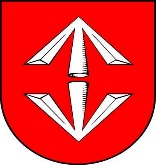 KARTA USŁUGIFN/05Urząd Miejski w Grodzisku MazowieckimEdycja: 5KARTA USŁUGIFN/05Urząd Miejski w Grodzisku MazowieckimStrona: 1/1Nazwa usługiZwrot opłaty skarbowejZwrot opłaty skarbowejOdpowiedzialny za daną usługęKarolina Dobrzyńska Inspektor w Referacie Księgowości i BudżetuKarolina Dobrzyńska Inspektor w Referacie Księgowości i BudżetuMiejsce załatwienia sprawyNr telefonu, e-mailskładanie dokumentów - Sala Obsługi Mieszkańców (parter) Urząd Miejski, ul. Kościuszki 12Ainformacja o przebiegu załatwianej sprawy – Sala Obsługi Mieszkańców, (parter) Urząd Miejski(22) 755 55 34 w.233; karolina.dobrzynska@grodzisk.plskładanie dokumentów - Sala Obsługi Mieszkańców (parter) Urząd Miejski, ul. Kościuszki 12Ainformacja o przebiegu załatwianej sprawy – Sala Obsługi Mieszkańców, (parter) Urząd Miejski(22) 755 55 34 w.233; karolina.dobrzynska@grodzisk.plGodziny urzędowaniaponiedziałek   900-1800wtorek, środa, czwartek 800-1600piątek 800-1500poniedziałek   900-1800wtorek, środa, czwartek 800-1600piątek 800-1500Wymagane dokumentyWniosek o zwrot opłaty skarbowej wraz z dokumentem potwierdzającym niedokonanie czynności urzędowej, niewydanie zaświadczenia lub zezwoleniaDowód potwierdzający dokonanie zapłaty opłaty skarbowej, jeśli wpłaty dokonano w Kasie Urzędu  Miejskiego to oryginał pokwitowania.Załączniki do karty usługi :FN-05-01 Wniosek o zwrot opłaty skarbowejWniosek o zwrot opłaty skarbowej wraz z dokumentem potwierdzającym niedokonanie czynności urzędowej, niewydanie zaświadczenia lub zezwoleniaDowód potwierdzający dokonanie zapłaty opłaty skarbowej, jeśli wpłaty dokonano w Kasie Urzędu  Miejskiego to oryginał pokwitowania.Załączniki do karty usługi :FN-05-01 Wniosek o zwrot opłaty skarbowejWysokość opłatyNie podlega opłacieNie podlega opłacieTermin realizacji sprawy Wydanie decyzji następuje w terminie do 30 dni od daty złożenia wniosku. Zwrot nadpłaty / opłaty skarbowej następuje  w terminie do 30 dni od daty wydania decyzji o zwrocie nadpłaty / opłaty skarbowej.Wydanie decyzji następuje w terminie do 30 dni od daty złożenia wniosku. Zwrot nadpłaty / opłaty skarbowej następuje  w terminie do 30 dni od daty wydania decyzji o zwrocie nadpłaty / opłaty skarbowej.Podstawa prawna sprawyZwrot opłaty skarbowej - na podstawie art. 9 ustawy z dnia 16 listopada 2006 roku o opłacie skarbowej oraz § 6 ust. 3 Rozporządzenia Ministra Finansów z dnia 28 września 2007 roku w sprawie zapłaty opłaty skarbowej Zwrot nadpłaty opłaty skarbowej - na podstawie art. 72 § 1, art. 73 § 1 oraz art. 74 a ustawy z dnia 29 sierpnia 1997 roku Ordynacja podatkowa Zwrot opłaty skarbowej - na podstawie art. 9 ustawy z dnia 16 listopada 2006 roku o opłacie skarbowej oraz § 6 ust. 3 Rozporządzenia Ministra Finansów z dnia 28 września 2007 roku w sprawie zapłaty opłaty skarbowej Zwrot nadpłaty opłaty skarbowej - na podstawie art. 72 § 1, art. 73 § 1 oraz art. 74 a ustawy z dnia 29 sierpnia 1997 roku Ordynacja podatkowa Tryb odwoławczy sprawyStronie przysługuje odwołanie do Samorządowego Kolegium Odwoławczego w Warszawie ul. Obozowa 57, 01-161 Warszawa,
w terminie 14 dni od daty otrzymania decyzji, składane za pośrednictwem Burmistrza Grodziska Mazowieckiego.Stronie przysługuje odwołanie do Samorządowego Kolegium Odwoławczego w Warszawie ul. Obozowa 57, 01-161 Warszawa,
w terminie 14 dni od daty otrzymania decyzji, składane za pośrednictwem Burmistrza Grodziska Mazowieckiego.UwagiWzory wnioskówWniosek dostępny na http://www.grodzisk.pl/poradnik-interesanta.html oraz w Sali Obsługi MieszkańcówWniosek dostępny na http://www.grodzisk.pl/poradnik-interesanta.html oraz w Sali Obsługi MieszkańcówOPRACOWAŁA:SPRAWDZIŁ:ZATWIERDZIŁ:PodinspektorSkarbnikBurmistrz13.12.2023Natalia Sitarz13.12.2023Piotr Leśniewski13.12.2023Grzegorz  Benedykciński